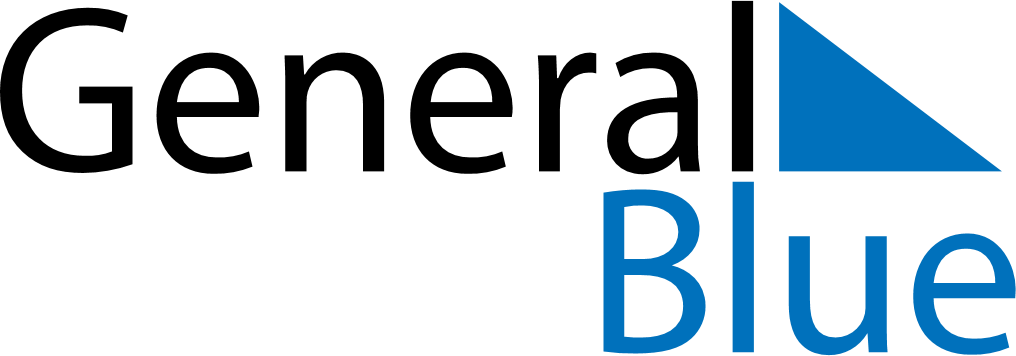 May 2024May 2024May 2024May 2024May 2024May 2024Smilavicy, Minsk, BelarusSmilavicy, Minsk, BelarusSmilavicy, Minsk, BelarusSmilavicy, Minsk, BelarusSmilavicy, Minsk, BelarusSmilavicy, Minsk, BelarusSunday Monday Tuesday Wednesday Thursday Friday Saturday 1 2 3 4 Sunrise: 5:31 AM Sunset: 8:38 PM Daylight: 15 hours and 6 minutes. Sunrise: 5:29 AM Sunset: 8:39 PM Daylight: 15 hours and 10 minutes. Sunrise: 5:27 AM Sunset: 8:41 PM Daylight: 15 hours and 13 minutes. Sunrise: 5:25 AM Sunset: 8:43 PM Daylight: 15 hours and 17 minutes. 5 6 7 8 9 10 11 Sunrise: 5:23 AM Sunset: 8:45 PM Daylight: 15 hours and 21 minutes. Sunrise: 5:22 AM Sunset: 8:47 PM Daylight: 15 hours and 25 minutes. Sunrise: 5:20 AM Sunset: 8:48 PM Daylight: 15 hours and 28 minutes. Sunrise: 5:18 AM Sunset: 8:50 PM Daylight: 15 hours and 32 minutes. Sunrise: 5:16 AM Sunset: 8:52 PM Daylight: 15 hours and 36 minutes. Sunrise: 5:14 AM Sunset: 8:54 PM Daylight: 15 hours and 39 minutes. Sunrise: 5:12 AM Sunset: 8:55 PM Daylight: 15 hours and 43 minutes. 12 13 14 15 16 17 18 Sunrise: 5:11 AM Sunset: 8:57 PM Daylight: 15 hours and 46 minutes. Sunrise: 5:09 AM Sunset: 8:59 PM Daylight: 15 hours and 50 minutes. Sunrise: 5:07 AM Sunset: 9:01 PM Daylight: 15 hours and 53 minutes. Sunrise: 5:05 AM Sunset: 9:02 PM Daylight: 15 hours and 56 minutes. Sunrise: 5:04 AM Sunset: 9:04 PM Daylight: 16 hours and 0 minutes. Sunrise: 5:02 AM Sunset: 9:05 PM Daylight: 16 hours and 3 minutes. Sunrise: 5:01 AM Sunset: 9:07 PM Daylight: 16 hours and 6 minutes. 19 20 21 22 23 24 25 Sunrise: 4:59 AM Sunset: 9:09 PM Daylight: 16 hours and 9 minutes. Sunrise: 4:58 AM Sunset: 9:10 PM Daylight: 16 hours and 12 minutes. Sunrise: 4:56 AM Sunset: 9:12 PM Daylight: 16 hours and 15 minutes. Sunrise: 4:55 AM Sunset: 9:13 PM Daylight: 16 hours and 18 minutes. Sunrise: 4:54 AM Sunset: 9:15 PM Daylight: 16 hours and 21 minutes. Sunrise: 4:52 AM Sunset: 9:16 PM Daylight: 16 hours and 24 minutes. Sunrise: 4:51 AM Sunset: 9:18 PM Daylight: 16 hours and 26 minutes. 26 27 28 29 30 31 Sunrise: 4:50 AM Sunset: 9:19 PM Daylight: 16 hours and 29 minutes. Sunrise: 4:49 AM Sunset: 9:21 PM Daylight: 16 hours and 32 minutes. Sunrise: 4:47 AM Sunset: 9:22 PM Daylight: 16 hours and 34 minutes. Sunrise: 4:46 AM Sunset: 9:23 PM Daylight: 16 hours and 36 minutes. Sunrise: 4:45 AM Sunset: 9:25 PM Daylight: 16 hours and 39 minutes. Sunrise: 4:44 AM Sunset: 9:26 PM Daylight: 16 hours and 41 minutes. 